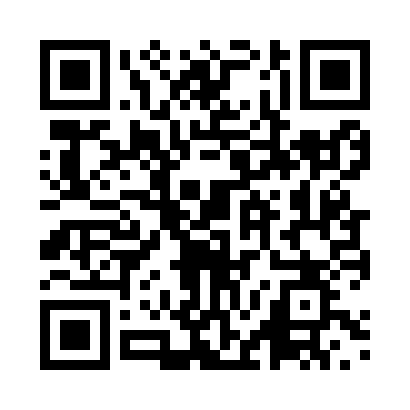 Prayer times for Anikou, CongoWed 1 May 2024 - Fri 31 May 2024High Latitude Method: NonePrayer Calculation Method: Muslim World LeagueAsar Calculation Method: ShafiPrayer times provided by https://www.salahtimes.comDateDayFajrSunriseDhuhrAsrMaghribIsha1Wed4:315:4211:483:085:557:022Thu4:305:4211:483:085:557:023Fri4:305:4211:483:085:557:024Sat4:305:4211:483:095:557:025Sun4:305:4111:483:095:557:026Mon4:295:4111:483:095:547:027Tue4:295:4111:483:095:547:028Wed4:295:4111:483:105:557:039Thu4:295:4111:483:105:557:0310Fri4:285:4111:483:105:557:0311Sat4:285:4111:483:105:557:0312Sun4:285:4111:483:105:557:0313Mon4:285:4111:483:115:557:0314Tue4:285:4111:483:115:557:0315Wed4:285:4111:483:115:557:0416Thu4:275:4111:483:115:557:0417Fri4:275:4111:483:115:557:0418Sat4:275:4111:483:125:557:0419Sun4:275:4111:483:125:557:0420Mon4:275:4111:483:125:557:0521Tue4:275:4111:483:125:557:0522Wed4:275:4111:483:135:557:0523Thu4:275:4111:483:135:567:0524Fri4:275:4111:483:135:567:0525Sat4:275:4111:483:135:567:0626Sun4:275:4111:483:145:567:0627Mon4:275:4111:493:145:567:0628Tue4:275:4111:493:145:567:0629Wed4:275:4111:493:145:577:0730Thu4:275:4111:493:155:577:0731Fri4:275:4111:493:155:577:07